План работы на шестой школьный день 26.03.2022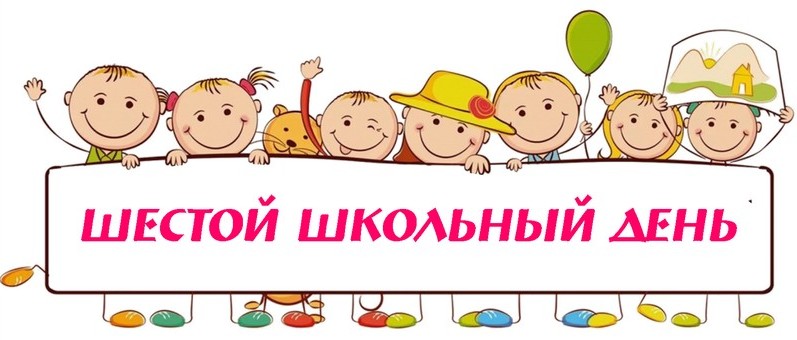 Название объединения по интересамМесто проведения(№ кабинета и т.д.)День недели, время работыФ.И.О. педагога (полностью), контактный телефонОсновы польской культурыК-т  529.20 – 13.20Румынская О.Т.Создание компьютерных игр на языке ScratchК-т  279.20 – 11.55Терешко А.Л.«Текстильный дизайн»К-т 19.00 – 11.00Владыко Е.М.Стоп-кадрСтудия9.20 – 11.00Розин А.Г.Этикет529.00 – 10.0011.00 – 12.0013.00 – 15.00Черникович Е.Г.АквариумистикаК-т 5014.00 – 17.00Ганецкий Д.Н.БаскетболСпортивный зал14.00 – 16.30Олейников И.Н.Факультатив по математикеК-т 418.25 –  11.00Пономарева С.В.Факультатив  по математикеК-т 519.20  –  11.55Киреева Т.А.Факультатив  по физикеК-т 3411.10  –  13.45Усюкевич О.Д.К-т 288.25 – 11.00Вить В.В.Факультатив  по биологииК-т 508.25 –  10.05Ошуркевич С.А.Факультатив  по химииК-т 498.25 –  11.55Храмцевич Е.В.МероприятияМероприятияМероприятияМероприятияУчастие в фестивале-конкурсе «Вёска-фэст»ЖДК9.00 8г и 8дЯркевич Л.ИВересович О.Л.СпортландияСпортивный зал10.00-12.20 9а и 9вШирокова О.А.Настольная игра «Беларусь – это мы!»К-Т 4310.00 – 11.009б и 9гАртюхов Е.СКосовец Н.В.Квест-экскурсия в Доме-музее В.Ваньковича «Тайны старинной усадьбы» Г. Минск10.005вБобрович А.А.Игровая программа «Праздничная сервировка стола»52 к-т11.00Черниковмч Е.Г.